		Pressemeldung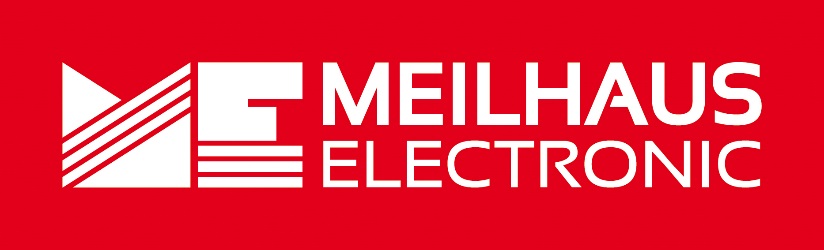 Datum:	April 2022Text/Bilder online:	https://www.meilhaus.de/about/press/2022-q2
PR09-2022-Copper-Mountain-CobaltFx.docx
PR09-2022-Copper-Mountain-CobaltFx-1.jpg
PR09-2022-Copper-Mountain-CobaltFx-2.jpgThema/Subject:	Copper Mountain CobaltFX bei Meilhaus Electronic GmbH.Sperrfrist:	-Millimeterwellen-FrequenzerweiterungMit Copper Mountain eine erschwingliche 5G-Prüflösung aufbauenAlling, April 2022 – Mit dem Copper Mountain CobaltFx Millimeterwellen-Frequenzerweiterungs-System lässt sich eine skalierbare und erschwingliche 5G-Prüflösung aufbauen. Die US-amerikanische Firma Copper Mountain Technologies wurde 2011 mit dem ausdrücklichen Ziel gegründet, präzise und kostengünstige Netzwerkanalysatoren zu entwickeln und zu vertreiben. Mit dem CobaltFx-System stellt Copper Mountain die erste Millimeterwellen-Frequenzerweiterungslösung vor, die durch einen 9-GHz- oder einen 20-GHz-VNA verankert werden kann. Jedes Frequenzband kann nach Bedarf in die CobaltFx-Lösung integriert werden, was eine einfache Erweiterung des Spektrums der in der Entwicklung und Produktion getesteten 5G-Komponenten und -Produkte ermöglicht. Das CobaltFx-System eignet sich besonders für Material-Charakterisierung, Wafer-S-Parameter-Messungen, Automobil-Radar- und Sensor-Tests. Die Test-Automatisierungs-Anwendungen können in LabVIEW, Python, MATLAB, .NET usw. programmiert werden. Die neuartige CobaltFx-Millimeterwellen-Frequenzerweiterung ist die erste Frequenzerweiterungslösung, die mit einem 9-GHz- oder einem 20-GHz-VNA zusammenarbeitet. Die Extender sind in kleinen und vielseitigen Gehäusen untergebracht, die eine flexible Anordnung der Anschlüsse ermöglichen. Folgende CobaltFx-Extender-Modelle sind standardmäßig erhältlich: FET1854 (18...54 GHz), FEV-15 (50...75 GHz), FEV-12 (60...90 GHz) und FEV-10 (75...110 GHz). Auf Anfrage sind folgende Modelle erhältlich: WR8 (90...140 GHz), WR6.5 (110...170 GHz), WR5.1 (140...220 GHz), WR4.3 (170...260 GHz) und WR3.4 (220...330 GHz). Das System wird mit allen erforderlichen Kabeln in Standardlänge geliefert, die Gesamtkosten des Systems hängen vom gewählten VNA ab.Alle mit dem CobaltFx-System kompatiblen VNAs gehören zur Cobalt-Serie von Copper Mountain Technologies und zeichnen sich durch schnelle Sweep-Geschwindigkeiten von bis zu 0,2 Mikrosekunden pro Punkt, einen Dynamikbereich von bis zu 152 dB und einen kompakten USB-Formfaktor aus. Die USB-VNAs von Copper Mountain Technologies sind Analysatoren der nächsten Generation und auf die Bedürfnisse des 21. Jahrhunderts zugeschnitten. Sie umfassen ein HF-Messmodul und ein Verarbeitungsmodul, eine Softwareanwendung, die auf einem Windows- oder Linux-PC, Laptop oder Tablet läuft und sind über eine USB-Schnittstelle mit der Messhardware verbunden. Dieser innovative Ansatz bietet eine hohe Messgenauigkeit und ermöglicht es den Benutzern, die Vorteile schnellerer Prozessoren, neuerer Computer und größerer Displays zu nutzen. Die USB-VNAs sind klein und leicht, sie können fast überallhin mitgenommen werden und machen in sicheren Umgebungen eine Datenbereinigung oder das Entfernen der Festplatte überflüssig. Das CobaltFx-System ist mit folgenden USB-VNAs kompatibel: die CobaltFx-Modelle FET und FEV arbeiten mit dem 2-Port 9 GHz VNA C4209, dem 4-Port 9 GHz VNA C4409, dem 2-Port 20 GHz VNA C4220 und dem 4-Port 20 GHz VNA C4420. Die CobaltFx-Modelle WR (auf Anfrage) arbeiten mit dem 2-Port 20 GHz VNA C4220 (1 Booster-Kit erforderlich) und dem 4-Port 20 GHz VNA C4420 (2 Booster-Kits erforderlich). Die FEV-Frequenzerweiterungsmodule wurden in Zusammenarbeit mit Farran Technology entwickelt, einer weltweit anerkannten Marke in der Millimeterwellenentwicklung.Erhältlich sind die Geräte der CobaltFx-Serie von Copper Mountain Technolgies im Webshop unter www.meilhaus.de. Über Meilhaus Electronic:Die Meilhaus Electronic GmbH mit Sitz in Alling bei München gehört zu den führenden europäischen Entwicklern, Herstellern und Vertriebs-Unternehmen auf dem Gebiet der PC-Mess- und Schnittstellen-Technik. Seit 1977 bietet Meilhaus Electronic Know-how, innovative Entwicklungen und individuelle, kundenspezifische, EMV-gerechte Lösungen für die professionelle Messtechnik und Datenkommunikation. Einsatzgebiete liegen im Bereich Labor, Industrie, Prozess-Automation, HF-Messtechnik, Pre-Compliance-Test, Gebäude- und Umwelttechnik, Automotive-Diagnose/KFZ-Technik bis hin zu Forschung und Entwicklung sowie Hochschule und Ausbildung. Das Produktspektrum umfasst Messinstrumente wie VNA, Funkkommunikationsanalysatoren, Datenlogger, Schnittstellen, Kabeltester, Software sowie PC-Karten und Komponenten für PCI-Express, PCI, USB und Ethernet.Alles rund um die PC-Messtechnik: Messwerterfassung, Steuerung und Datenübertragung in Labor und Industrie. Erfahren Sie mehr unter www.meilhaus.dePresse-KontaktMarcella Dallmayer
m.dallmayer@meilhaus.deErnst Bratz
e.bratz@meilhaus.de
Tel. (0 81 41) 52 71-171Wir freuen uns über eine Veröffentlichung (Print/Online/Newsletter) und stehen Ihnen für weitere Beiträge und Rückfragen gerne zur Verfügung.Die aktuelle Pressemitteilung inklusive hochauflösendem Bildmaterial finden Sie zum Download unter 
www.meilhaus.de/infos/news/presseMeilhaus Electronic GmbHMEsstechnik fängt mit ME an.www.meilhaus.comAm Sonnenlicht 282239 Alling bei MünchenTel.:	(0 81 41) 52 71 - 0Fax:	(0 81 41) 52 71 - 129sales@meilhaus.de